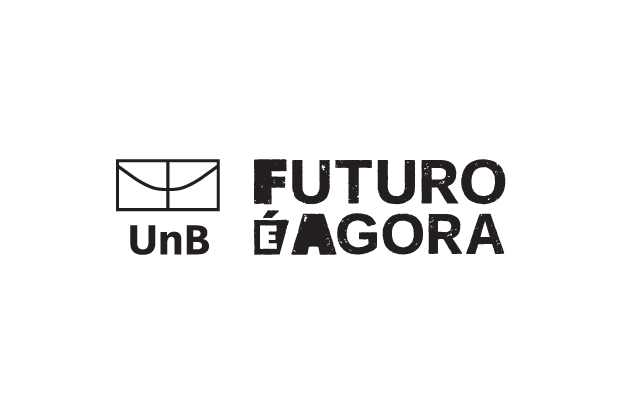 FACULDADE DE EDUCAÇÃOCURSO DE PEDAGOGIAORIENTAÇÕES SOBRE MONITORIA SEMESTRE 2023.1Prezados(as) estudantes e docentes,Este documento orienta as atividades de Monitoria no Curso de Pedagogia no semestre letivo 2023.1 Solicitamos que observem as orientações com atenção, especialmente quanto aos prazos.Um dos principais objetivos da monitoria é promover a cooperação mútua entre discentes e docentes, permitindo a todos(as) os(as) discentes a experimentação e a aprendizagem de diferentes atividades associadas que permitem uma melhor formação acadêmica e os primeiros contatos com a docência. Atualmente, a Atividade de Monitoria é regida pela Resolução do Conselho de Ensino, Pesquisa e Extensão Nº 008/1990 e da Resolução Câmera Setorial de Graduação da Faculdade de Educação Nº 03/2016.Em termos curriculares, a monitoria é classificada no Sistema Integrado de Gestão de Atividades Acadêmicas (SIGAA) como Atividade Integradora de Formação – Modalidade de Orientação Individual, com carga horária de 30h e registrada no histórico escolar como atividade eletiva (módulo livre), que poderá ser repetida por mais de uma vez em uma mesma disciplina.A atividade de Monitoria é ofertada semestralmente pelos(as) docentes responsáveis pelas disciplinas atendidas por monitores. São três as etapas da Atividade de Monitoria:InscriçãoPara se inscrever, o(a) estudante deverá procurar o(a) professor(a) responsável pela disciplina cursada e para a qual tem interesse de ser monitor(a). O professor precisa manifestar o aceite.Os requisitos para ser monitor(a) são:Ser aluno(a) regularmente matriculado(a) em curso de graduação da Universidade de Brasília (UnB);Ter obtido aprovação na disciplina na qual pleiteia a monitoria, com menção mínima de MS;Não estar matriculado(a) em componentes curriculares com choque de horário com as atividades de monitoria;Ter disponibilidade de tempo para atender às atividades programadas;Não exceder o número máximo de créditos permitidos por semestre;Não exceder o limite de 900 horas eletivas/módulo livre;Estar matriculado no número mínimo de créditos do seu curso;Não estar usufruindo, em caso de monitoria remunerada, de qualquer outro tipo de bolsa oferecida pela UnB, exceto bolsa permanência (Programa de Assistência Estudantil da UnB);Solicitar monitoria em apenas uma disciplina no semestre vigente.O período de inscrição para Monitoria de graduação para as disciplinas ofertadas pela FE é definido em calendário específico, mas em acordo com o calendário geral da UnB. Na inscrição, devem ser seguidos os passos:1.O(a) estudante deve preencher o formulário de inscrição disponível em (http://fe.unb.br/images/Graduacao/Presencial/formularios/Formulrio_monitoria_20231.doc). Pode usar assinatura digital ou digitalizada no formulário.Os(as) estudantes podem solicitar tanto a monitoria remunerada quanto a voluntária, basta escolher a opção desejada no formulário. Os que querem remunerada (exclusiva para estudantes do curso de pedagogia) poderão se inscrever de 28/03/2023 até 14/04/2023. Os que querem voluntária (independente do curso de origem) poderão se inscrever até 14/07/2023. Caso o(a) estudante que solicitou monitoria remunerada não seja contemplado com bolsa, ficará automaticamente matriculado como monitor(a) voluntário(a), desde que tenha optado também pela monitoria voluntária e indicado essa opção em seu formulário de inscrição (marcando as duas opções: remunerada e voluntaria). Nas solicitações de monitoria remunerada, é importante que o formulário seja enviado com todos os dados bancários do(a) estudante, de forma que o cadastro como bolsista seja efetivado e o(a) estudante possa receber a bolsa sem problemas. A conta bancária informada deve ser a conta corrente do(a) estudante. Não pode ser conta poupança, nem conta de terceiros (pai, mãe e outros).O(a) estudante deve entregar o formulário preenchido e assinado junto ao seu histórico escolar (atualizado) ao(à) professor(a) da disciplina;O professor fará a análise do pedido e encaminhará a documentação via SEI, para a Secretaria de Graduação (FE/SGR), da seguinte forma:Iniciar processo e escolher o tipo de processo Graduação: Monitorias – processo de seleção;Em seguida, inserir no processo memorando informando o aceite da monitoria. Depois, anexar o formulário enviado com o histórico e enviar o processo para FE/SGR.Matrícula no SIGAAApós o recebimento do SEI enviado pelo(a) professor(a), contendo o(s) formulário(s) de inscrição e o histórico escolar, a Secretaria de Graduação da Faculdade de Educação efetuará a matrícula dos(as) estudantes inscritos(as), via SIGAA. As solicitações de estudantes de outros cursos serão encaminhadas às secretarias do curso de origem para a realização da matrícula e a responsabilidade pela efetiva matrícula desses estudantes é de suas unidades. Nesse momento, o sistema fará a leitura dos requisitos para monitoria. Teremos, então, dois tipos de resposta:O(a) estudante atendeu todos os requisitos:Nesse caso, a matrícula será efetivada como Atividade de Orientação Individual. A Secretaria preencherá uma planilha com todos os dados dos(as) estudantes matriculados e encaminhará à Comissão de   Monitoria.O(a) estudante não atendeu todos os requisitos:Nesse caso, a matrícula não será efetivada pelo sistema.A Secretaria devolverá o processo SEI! Para o professor responsável pela disciplina informando sobre o não cumprimento dos requisitos por parte do estudante e enviará relatório do SIGAA com as matrículas efetivadas para a Comissão de Monitoria.Seleção de monitoria remuneradaApós a matrícula dos estudantes que atendem a todos os requisitos, haverá a seleção dos monitores remunerados. Após terem se inscrito no período de 28/03/2023 a 14/04/2023, os dados dos estudantes cujas matrículas atendem a todos os requisitos serão enviados para a Comissao de monitoria, para que seja feita a seleção dos monitores remunerados. Nessa etapa, a Comissão de Monitoria fará a seleção das monitorias remuneradas, respeitando as cotas da unidade e os critérios específicos de cada departamento.Em caso de indeferimento da bolsa, para aqueles estudantes que optaram apenas pela monitoria remunerada, sua matrícula na monitoria no SIGAA será retirada e o processo SEI! devolvido para o professor responsável pela disciplina. Divulgação de resultado final da seleçãoFinalizada a seleção dos monitores contemplados com bolsa, a Comissão de Monitoria encaminhará, via SEI, para a Coordenação de Graduação, o resultado final da seleção no dia 28/04/2023. A Coordenação, finalmente, solicitará a divulgação do resultado final na página da FE e fará a divulgação no SIGAA para discentes e docentes.As atividades de monitoria serão acompanhadas pelo(a) professor(a) da disciplina durante o semestre letivo. Caso haja a necessidade de suspensão da monitoria, o(a) professor(a) deverá notificar a Coordenação de Graduação para a tomada de providências necessárias.A exclusão de monitores será efetivada pela Coordenação/Secretaria de Graduação do curso de origem do(a) monitor(a) e pode se dar pelos seguintes motivos:Por interesse particular do(a) monitor(a);Por suspensão imposta ao(à) estudante no período em que se encontrar no exercício da monitoria;Por trancamento geral de matrícula.Em período indicado no calendário de monitoria, os(as) professores(as) avaliarão seus(suas) monitores(as) diretamente pelo SIGAA (farão o ateste da monitoria), de acordo com o manual de instruções para os professores orientadores, disponibilizado pelo DEG: http://www.deg.unb.br/images/Diretorias/DAIA/monitoria/manual_instrucoes_professorHYPERLINK "http://www.deg.unb.br/images/Diretorias/DAIA/monitoria/manual_instrucoes_professores_orientadores.pdf" HYPERLINK "http://www.deg.unb.br/images/Diretorias/DAIA/monitoria/manual_instrucoes_professores_orientadores.pdf"es_orientadores.pdfHYPERLINK "http://www.deg.unb.br/images/Diretorias/DAIA/monitoria/manual_instrucoes_professores_orientadores.pdf".Após o ateste, a Secretaria de Graduação enviará ao DEG as listas de monitores bolsistas avaliados positivamente por meio do formulário próprio (Office 365).               28/03 a 14/04                          28/04/2023                                      A definir              (remunerada)Entre em contato com a Secretaria de Graduação, Coordenação de curso ou Comissão de Monitoria da FE, por meio do seguinte endereço de e-mail: graduacaopedagogia@unb.br.Coordenação de Pedagogia Diurno e Noturno Comissão de Monitoria da FE